Titolare del trattamento dei dati personali:CONSENSO AL TRATTAMENTO DEI DATI PERSONALI IDENTIFICATIVIALUNNI MINORENNI (Ai sensi degli artt. 6,7,9 del Regolamento UE 2016/679)OGGETTO E FINALITA’Il Titolare del trattamento chiede il consenso ai genitori/tutori dell’alunno minorenne, al trattamento (comunicazione) dei propri dati identificativi ai destinatari di seguito riportati:- enti, associazioni, aziende per finalità di orientamento;- compagnie di assicurazione con cui l'istituto abbia stipulato eventuali polizze;- agenzie di viaggio e/o strutture alberghiere e/o enti gestori degli accessi ai musei, gallerie e/o monumenti o fiere, in occasione di visite guidate e viaggi di istruzione;- compagnie teatrali o enti accreditati per la gestione di corsi anche di aggiornamento, in occasione di spettacoli e/o attività ricreative che coinvolgano gli allievi e/o il personale della scuola;- enti, associazioni, federazioni coinvolte in eventi e attività sportive e ludico/motorie a cui gli alunni prendano parte.La comunicazione è funzionale alla fruizione da parte degli interessati dei servizi forniti dagli enti specificati (attività di formazione, stage, partecipazione ad eventi, attività di orientamento, ecc…), in modalità online o in presenza.Il/I sottoscritto/i:Dell’alunno minorenne:Acquisite le informazioni di cui all’informativa sul trattamento dati (art. 13 GDPR) (pubblicata integralmente sul sito web della scuola e/o reperibile in segreteria e allegata in forma sintetica alla presente) di cui è stata presa visione;informato/i e consapevole/i di quanto specificato in oggetto;consapevole/i che il trattamento è effettuato dalla scuola nell’ambito delle sue attività funzionali e per garantire gli interessi e i diritti dell’interessato;consapevole che il mancato consenso determina l’impossibilità di fruire dei servizi/attività erogati dai soggetti elencati in oggetto;informato/i del proprio diritto alla revoca del consenso (che non pregiudica la liceità del trattamento basata sul consenso precedentemente espresso).il proprio consenso al trattamento (comunicazione) dei dati identificativi dell’alunno di cui sopra, nelle modalità e forme previste, funzionale all’espletamento delle funzioni in oggetto, per tutelare gli interessi e garantire i diritti dell’interessato. Il/la sottoscritto/a, nel caso di impossibilità di ottenere la firma congiunta di entrambi i genitori, consapevole delle conseguenze amministrative e penali per chi rilasci dichiarazioni non corrispondenti a verità, ai sensi del DPR 445/2000, dichiara di aver effettuato la scelta in osservanza delle disposizioni sulla responsabilità genitoriale di cui agli artt. 316, 337 ter e 337 quater del codice civile, che richiedono il consenso di entrambi i genitori.Informativa semplificataL’interessato dichiara di essere informato che il titolare del trattamento, e i dipendenti autorizzati, trattano i dati personali per adempiere un obbligo legale al quale è soggetto il titolare e/o per l’esecuzione dei propri compiti e/o perché l’interessato ha espresso il proprio consenso per una o più specifiche attività (art. 6 GDPR). I dati sono raccolti direttamente presso l’interessato e/o presso altri enti pubblici. Il trattamento è effettuato secondo i principi di liceità, correttezza e trasparenza nei confronti dell’interessato e trattati compatibilmente con le finalità del trattamento. I dati sono adeguati, pertinenti e limitati a quanto necessario rispetto alle finalità ed eventuali loro comunicazioni sono effettuate dal titolare per i soli dati consentiti e per le sole finalità istituzionali obbligatorie; sono conservati per il tempo necessario al conseguimento delle finalità per le quali sono trattati (art. 5 GDPR). L’interessato può esercitare i propri diritti (artt. da 15 a 22 del GDPR) nelle modalità previste, direttamente presso il Titolare e i suoi uffici a ciò preposti. Il titolare adotta misure tecniche e organizzative adeguate a garantire un livello di sicurezza adeguato al rischio (art.32 GDPR). Sul sito web della scuola e/o presso gli uffici amministrativi è reperibile l’informativa integrale, di cui l’interessato può prendere visione.Data _____________________Modulo M08Regolamento UE 2016/679 (GDPR) – D.lgs 196/2003 (modificato dal D.lgs 101/2018)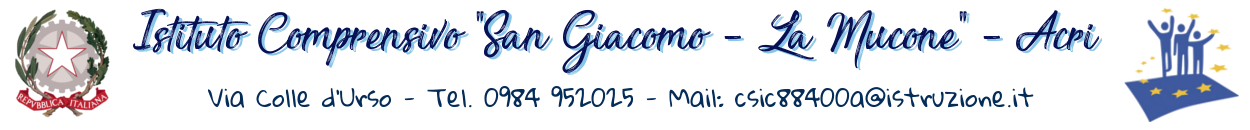 Pec: csic884@pec.istruzione.it – Sito: https://www.ic-acrisangiacomo.edu.it_ C.F.:980094150780 – C.U. UF21UGenitore 1Genitore 2Cognome e nomeCognome e nomeClassePlessoAnno scol.CONFERISCENON CONFERISCEFirma Genitore 1___________________________________________Firma Genitore 2___________________________________________